Подготовка Крещенской купели силами работников   МБУ «Городское хозяйство»16-17.01.2020.Завершением рождественско-новогодних праздников является Крещение Господне, который православные отмечают 19 января. Люди верят, что в этот день вода очищает и становится целебной, поэтому все желающие погружаются в прорубь, чтобы быть здоровыми целый год. 	МБУ «Городское хозяйство» подготовило крещенскую купель на водоеме по ул. Ворошилова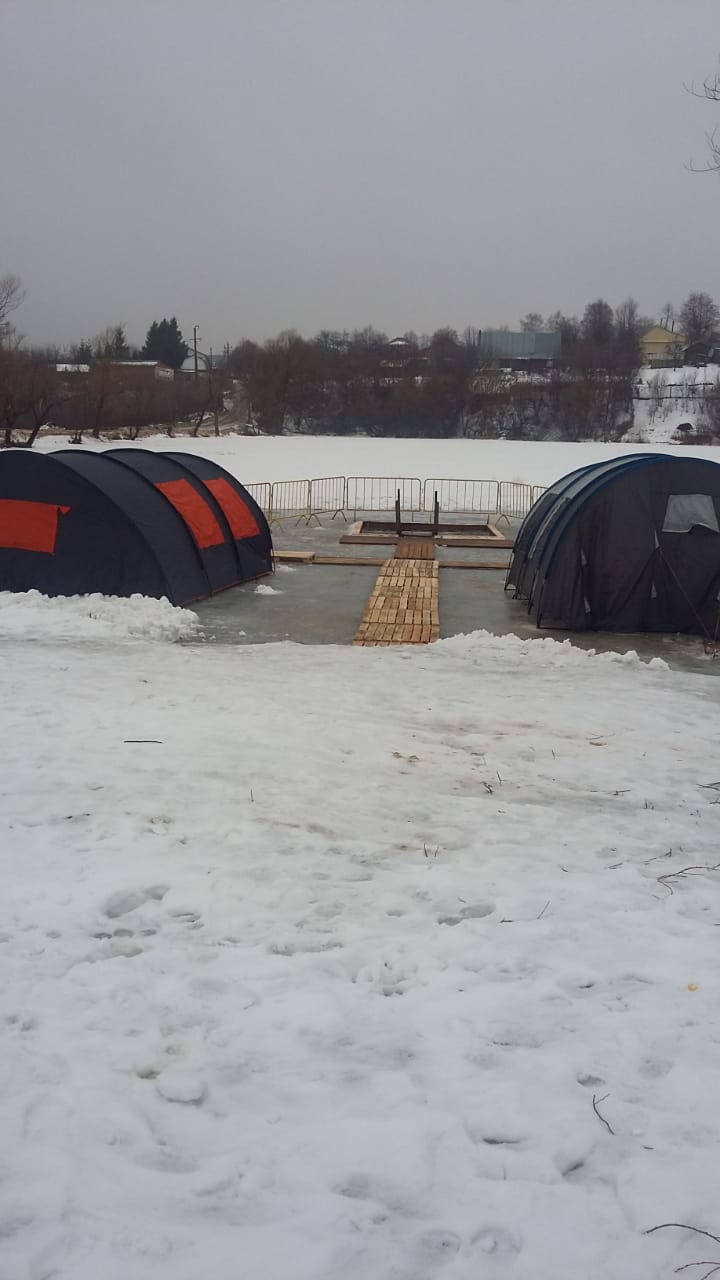 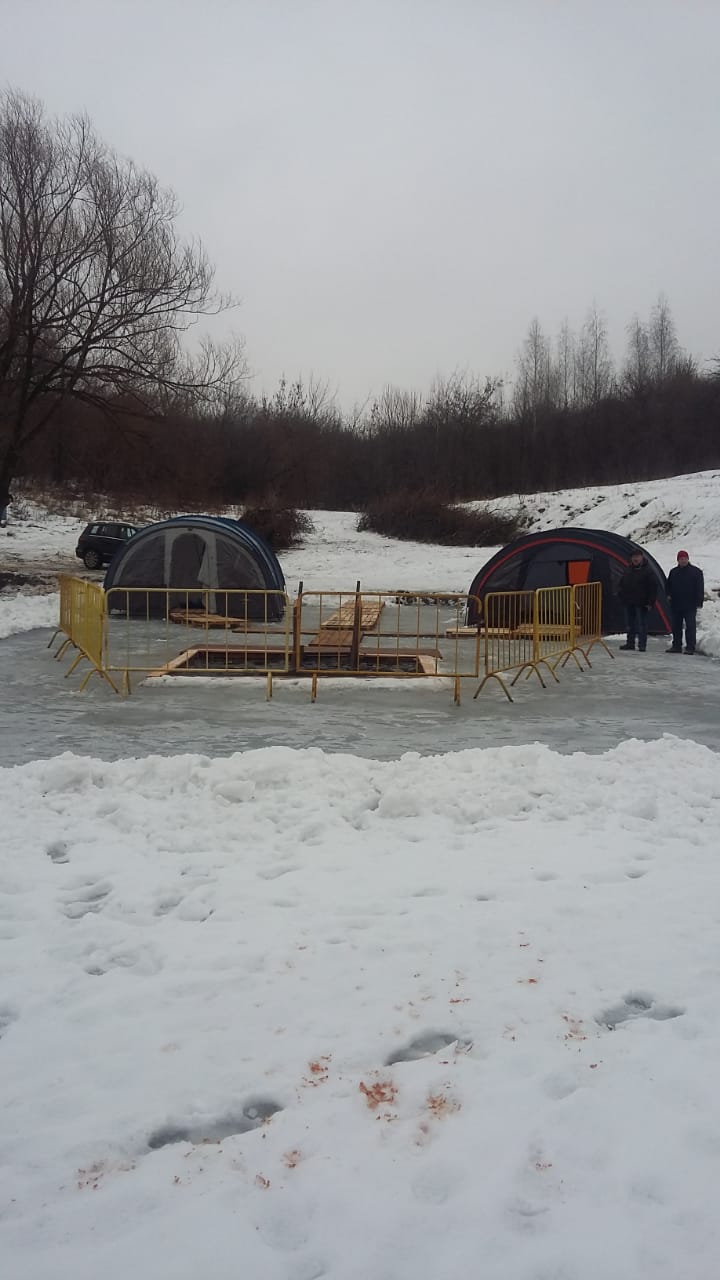 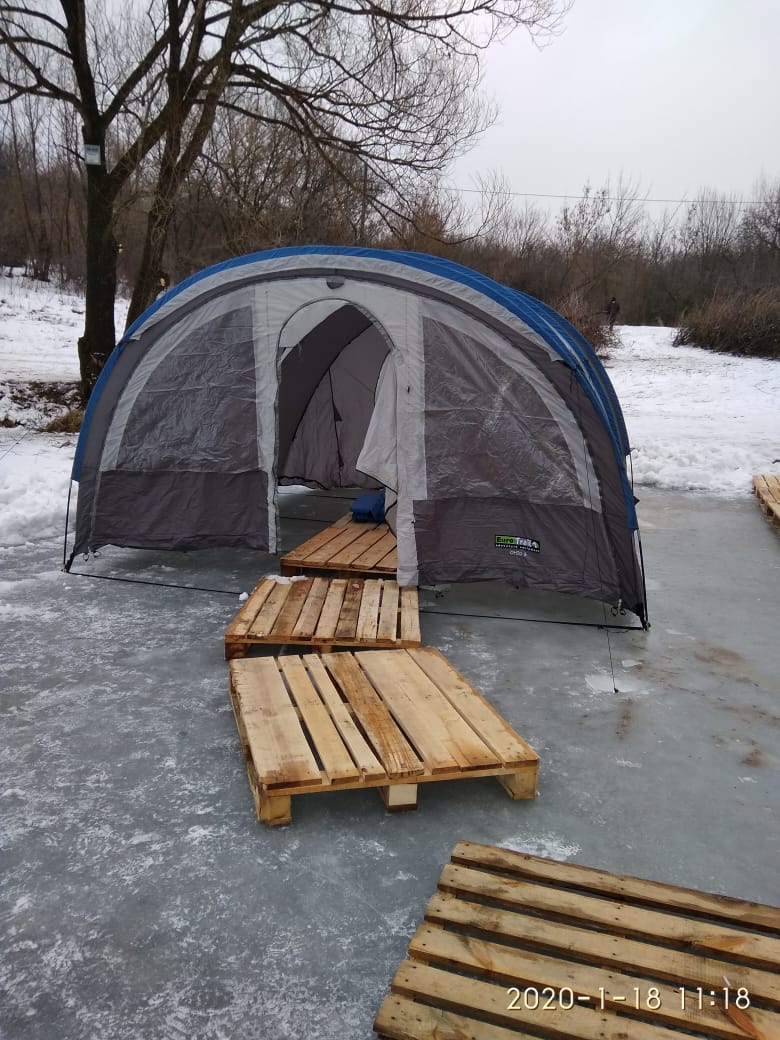 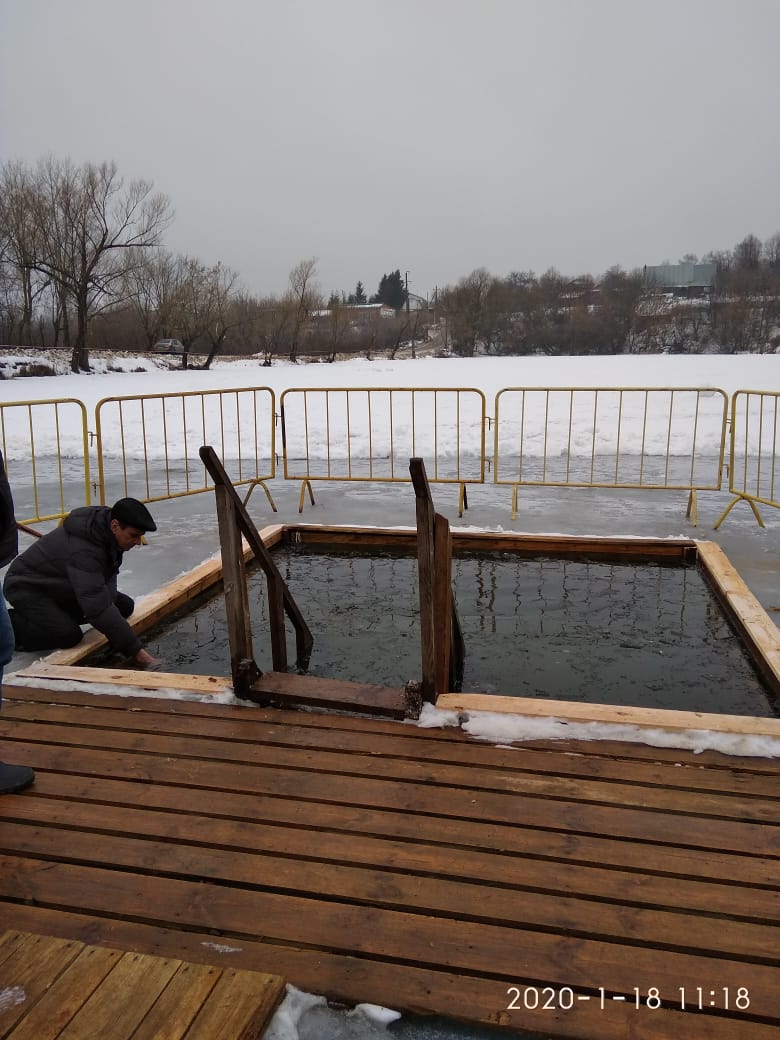 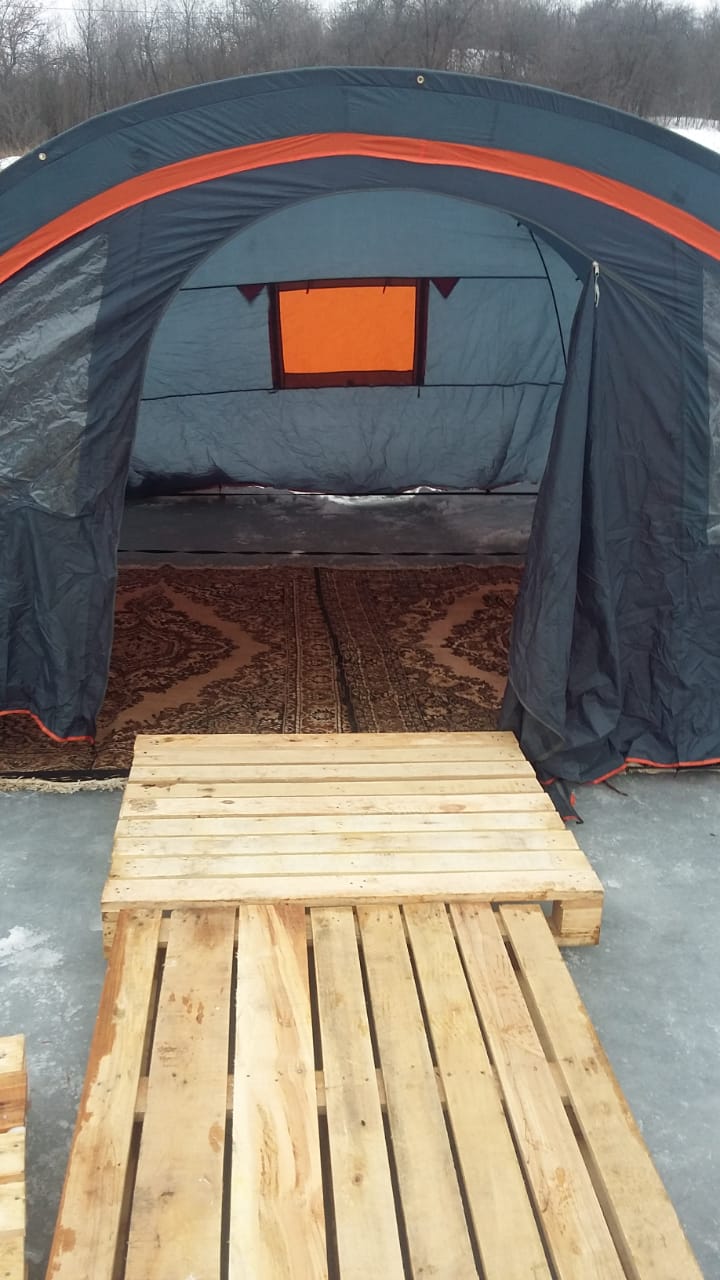 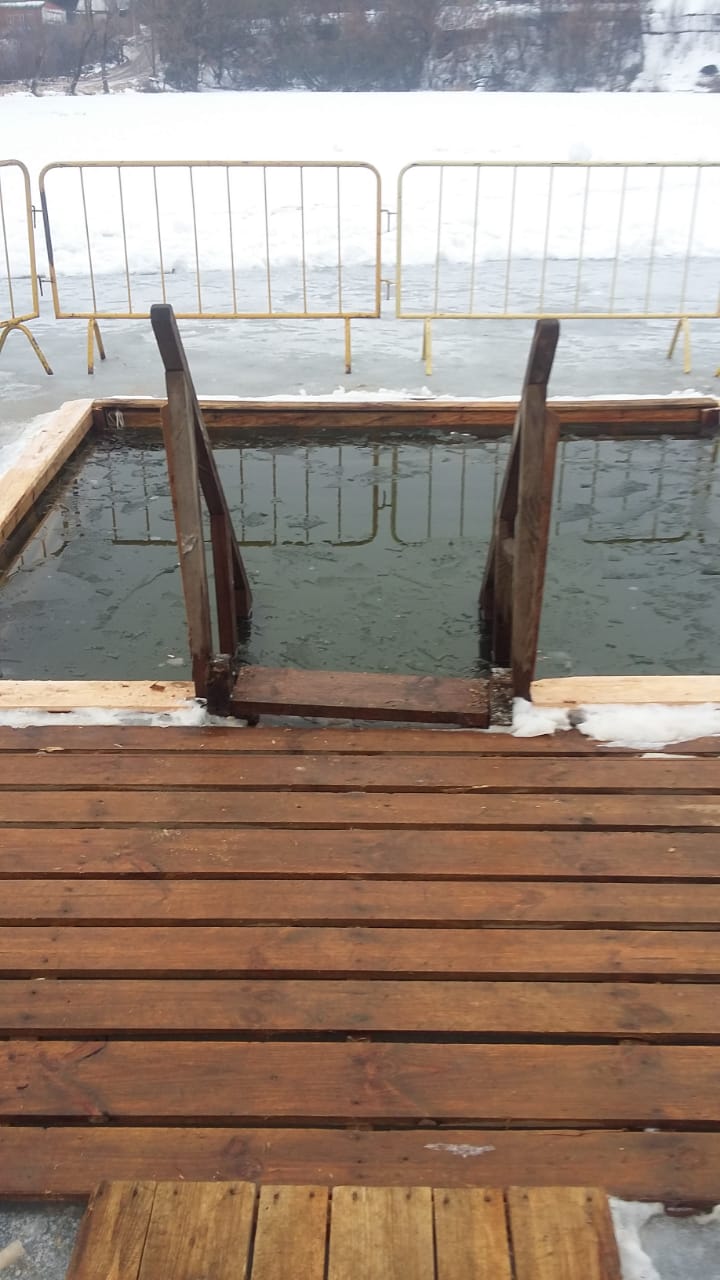 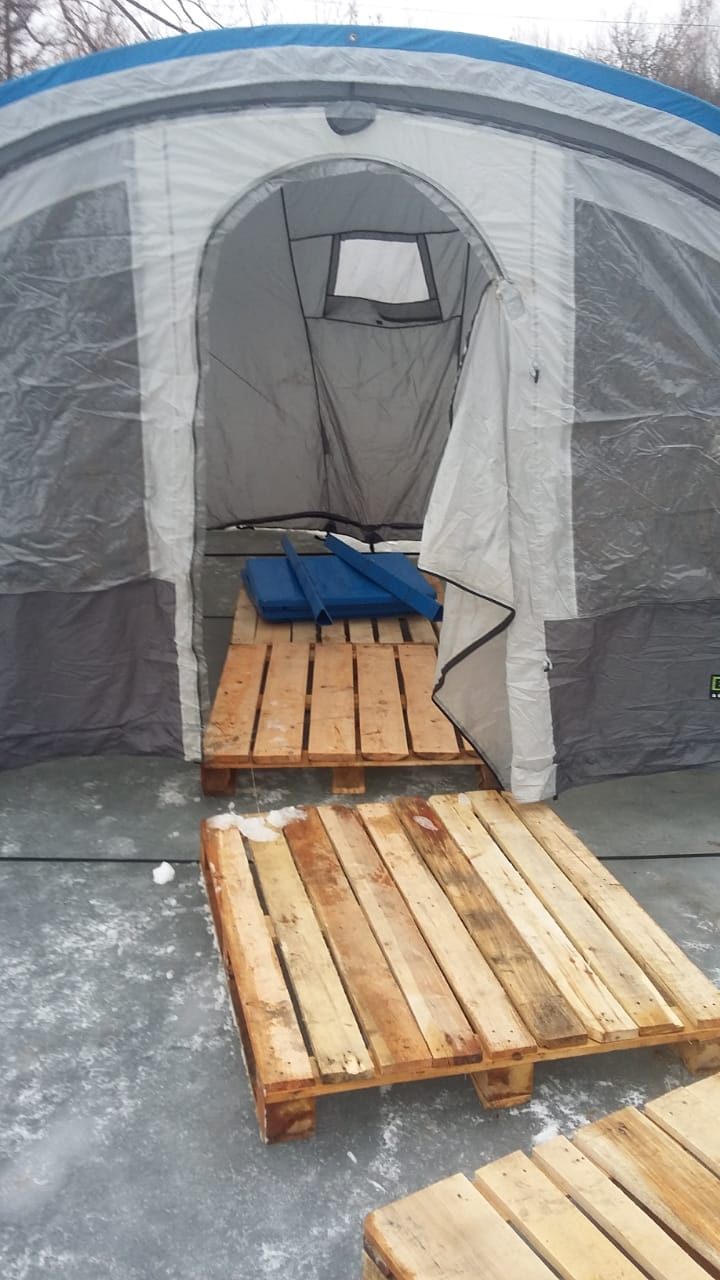 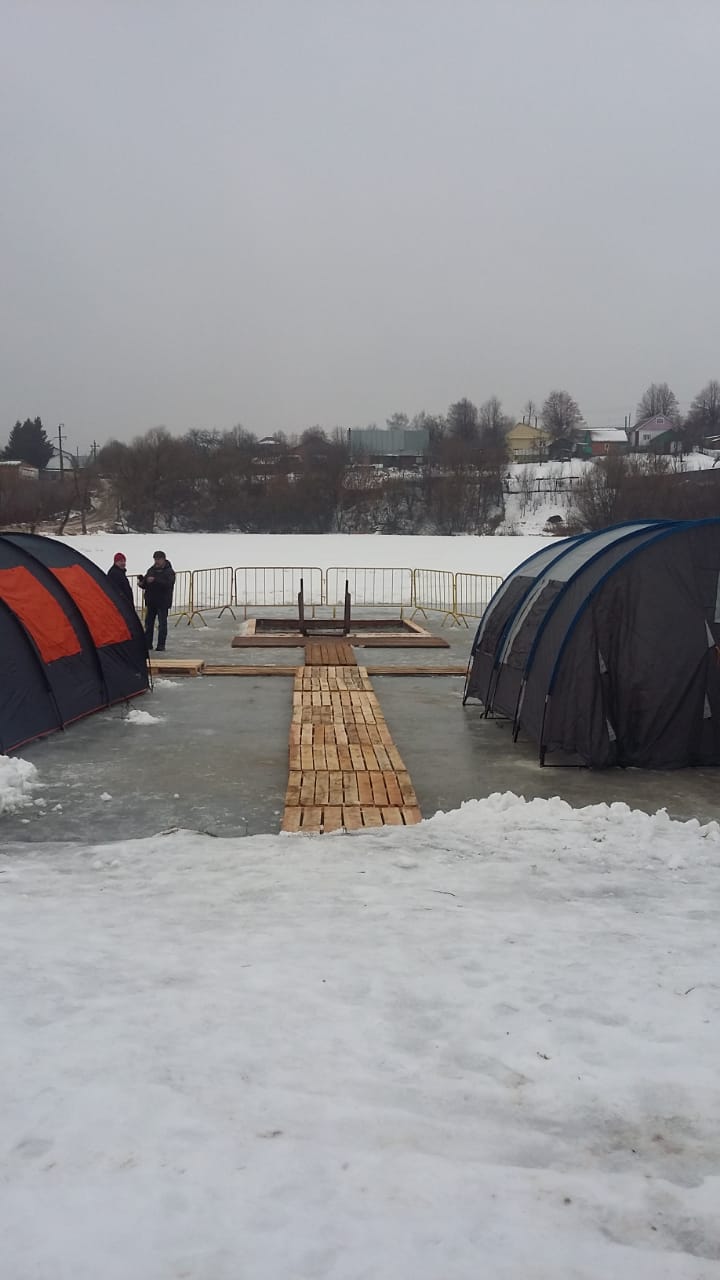 